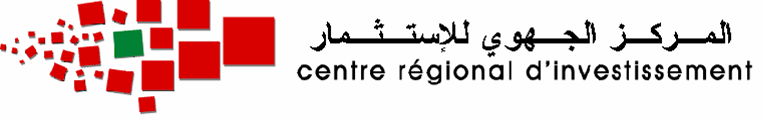 Marrakech - SafiSuccursale de société commerciale étrangèreOrdrePièces à fournirNombre d’ExemplairesFrais1Certificat négatif ; (Ne dépassant pas les 90Jours à partir de sa date de délivrance)1 originale 230 Dhs2Acte de propriété (Ne dépassant pas les 90Jours à partir de sa date de délivrance)  OuContrat de bail commercial enregistrés (L’enregistrement est tributaire de la production de l’acte de la propriété ou tout autre justificatif de propriété/L’adresse mentionnée dans le contrat de bail doit correspondre à celle de l’acte de propriété)OuContrat de domiciliation auprès d’une personne morale (Mentionner le numéro d’identification fiscale & le numéro du RC du domiciliataire sur le contrat de domiciliation) dans ce cas engagement de transfert de siège, Obligatoire Selon Le Model Fourni Par Le CRI) (model 5)4 Originaux (pour les autres documents)N.B : 1 exemplaire enregistré sera restitué à l’intéressé           200 Dhs+ Frais de timbres payables sur place (20 Dhs /feuille pour tous les exemplaires)3P.V de l’A.G.E portant :Création de la succursale ou de l’agenceDésignation du gérantAdresse de la succursale  4 OriginauxN.B : 1 exemplaire enregistré sera restitué à l’intéressé200 Dhs+ Frais de timbres payables sur place (20 Dhs /feuille pour tous les exemplaires)    3P.V enregistré contenant l’accord des actionnaires 200 Dhs+ frais de timbres payables sur place (20 Dhs /feuille pour tous les exemplaires)4Copie de la pièce d’identité du gérant (Valide et bien visible) ;1 copie    5Certificat d’immatriculation de la société mère ou toute autre pièce en tenant lieu (registre de commerce dans le pays d’origine ne dépassant pas 3 mois) 1 original 6Statuts de la société mère ou tout autre document en tenant lieu ;1 copie7Formulaire Unique Signé par le Gérant ou son mandataire 2 exemplaires350 Dhs